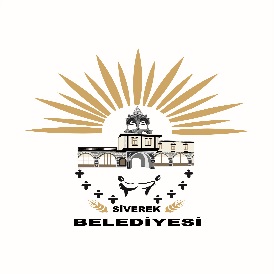 T.C.SİVEREK BELEDİYE BAŞKANLIĞIYazı İşleri MüdürlüğüSayı: 51568036/301.05-						                         02.11.2018                                                                               Konu: Belediye Meclisi Toplantı Gündemi                  Siverek Belediye Meclisi 5393 sayılı Belediye Kanununun 21.Maddesi gereğince aşağıdaki gündem maddelerini görüşmek üzere 06.11.2018 Salı günü saat 14:00’da Belediye Meclis Toplantı Salonunda olağan meclis toplantısı yapılacaktır.            Meclis Gündemi ve toplantı tarih ve saati belediyemiz Web sitesinde yayınlanmıştır. Toplantı gündem maddeleri Belediye Yazı İşleri Müdürlüğünde incelenebilir.           Söz konusu toplantıya katılmanızı önemle rica ederim.                                                                                                  Hamdi HATİPOĞLU 								             Belediye Başkanı V.M E C L İ S G Ü N D E M İCamikebir Mahallesi 758 Ada 24 Nolu Parsel İle İlgili Olarak İmar Komisyonundan Gelen 02/11/2018 Tarih Ve 9 Sayılı Raporun Görüşülmesi.İnsan Kaynakları Ve Eğitim Müdürlüğünden Gelen Norm Kadro Güncellenmesinin Görüşülmesi.Kültür Ve Sosyal İşler Müdürlüğünden Gelen Ödül Alımının Görüşülmesi.Plan Ve Proje Müdürlüğünden Gelen Camikebir Mahallesinde Bulunan 11 Nolu Parselin Uygulama İmar Planı Tadilatının Görüşülmesi.Plan Ve Proje Müdürlüğünden Gelen İlçemiz Haliliye Mahallesi 2378 Ada 4, 5, 6 Ve 7 Nolu Parsele Ait Uygulama İmar Planı Tadilatına Yapılan İtirazın Görüşülmesi.İmar Ve Şehircilik Müdürlüğünden Gelen Armağanlı- Karadibek Mahalleleri Arasındaki Sınır Değişikliğinin Görüşülmesiİmar Ve Şehircilik Müdürlüğünden Gelen Gürakar – Faydalı Mahallesi Muhtarlık Ayrımının Görüşülmesi.İmar Ve Şehircilik Müdürlüğünden Gelen Söylemez – Mehmetbey Mahallesi Muhtarlık Ayrımının Görüşülmesi.İmar Ve Şehircilik Müdürlüğünden Gelen Kamışlı – Ekili Mahallesi Muhtarlık Ayrımının Görüşülmesi.İmar Ve Şehircilik Müdürlüğünden Gelen Karabahçe – Fırın Mahallesi Muhtarlık Ayrımının Görüşülmesi.İmar Ve Şehircilik Müdürlüğünden Gelen Söylemez – Elmacık Mahallesi Muhtarlık Ayrımının Görüşülmesi.İmar Ve Şehircilik Müdürlüğünden Gelen Söylemez – Akyurt Mahallesi Muhtarlık Ayrımının Görüşülmesi.Adres: Camikebir Mahallesi 17.Sokak No:3  63600  SİVEREK - ŞANLIURFATelefon:0 (414)     552 11 26- 0 (414)     552 12 0 Faks:     0 ( 414)    552 10 27Web adresi : www.siverek.bel.tr/                                                   